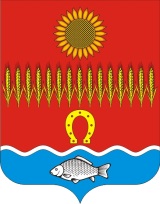    АДМИНИСТРАЦИЯ  СОВЕТИНСКОГО СЕЛЬСКОГО ПОСЕЛЕНИЯ                                                               Неклиновский район Ростовская область                                                  ПОСТАНОВЛЕНИЕот 13.10.2015 г. 	                                                                                              № 124В соответствии с п.2 ст. 39.6, ст. 39.8 Земельного Кодекса РФ, учитывая, что при наличии предварительной публикации в газете «Приазовская Степь» от 15.08.2015 года Ларюшина Альфия Сейдахметовна является единственным заявителем, руководствуясь решением собрания депутатов Советинского сельского поселения №104 от 27.03.2015 года «О предоставлении полномочий Главе Советинского сельского поселения» на управление и распоряжение земельными участками и иной недвижимостью», Администрация Советинского сельского поселения  п о с т а н о в л я е т:1.	Предоставить в аренду сроком на 3(три) года Ларюшиной Альфие Сейдахметовне земельный участок (земли населенных пунктов), площадью 9850 кв.м., кадастровый номер 61:26:0200201:472, расположенный по адресу: Ростовская область, Неклиновский район, восточнее с. Горская Порада, ул. Анно-Марьевская, от №23 до №25б, разрешенное использование – для сельскохозяйственного использования (сенокос). 2.	Специалисту Администрации Советинского сельского поселения подготовить договор аренды земельного участка согласно п.1 данного постановления.3.	Обязать Ларюшину Альфию Сейдахметовну обеспечить эффективное использование земель, выполнение экологических требований и мер по охране земель, предупредить об ответственности за самовольное изменение границ участка, за его нерациональное использование или использование не по назначению. Возведение на участке всех строений и сооружений без проекта считается самовольным и подлежит сносу за счет застройщика.4.	Земельный участок не обременен публичным сервитутом 5.	Контроль за выполнением постановления оставляю за собой.Глава Советинскогосельского поселения						                     З.Д. Даливалов постановления вносит специалист по  земельным и имущественным отношениямРассылка:	  Советинское с/п	– 3 экз.                                  В дело 		– 1 экз.	                                  ОМИ и ЗО          -  1 экз.О предоставлении в аренду земельного участкаЛарюшиной Альфие Сейдахметовне